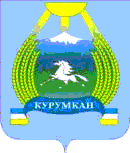 МУНИЦИПАЛЬНОЕ ОБРАЗОВАНИЕ «КУРУМКАНСКИЙ РАЙОН»СОВЕТ ДЕПУТАТОВ СЕЛЬСКОГО ПОСЕЛЕНИЯ «КУРУМКАН»671640, Республика Бурятия, Курумканский район, с. Курумкан, ул. Школьная, 2. Тел.: 8 (30149) 41-4-82, РЕШЕНИЕ № 6-1 от «22» декабря 2023 года«О принятии муниципального имуществаМО «Курумканский район» в собственность МО сельского поселения «Курумкан»В соответствии со ст.10 Закона Республики Бурятия от 24.02.2004г. № 637-III «О передаче объектов государственной собственности Республики Бурятия в иную государственную или муниципальную собственность и приеме объектов иной государственной или муниципальной собственности в государственную собственность Республики Бурятия или собственность муниципальных образований в Республике Бурятия», рассмотрев и обсудив предложение администрации, Совет депутатов сельского поселения «Курумкан» решил:Принять безвозмездно в собственность муниципального образования сельского поселения «Курумкан» следующее имущество:- автодорога по ул. Школьная, кадастровый номер 03:11:000000:4935, протяженностью 1236 м, находящийся по адресу: Республика Бурятия, Курумканский район, ул. Школьная;- земельный участок, кадастровый номер 03:11:000000:4815, площадь 10740 кв.м., категория земель – земли населенных пунктов, разрешенное использование – земельные участки общего пользования, находящийся по адресу: Республика Бурятия, Курумканский район, ул. Школьная;- автодорога по ул. Производственная, кадастровый номер 03:11:000000:4958, протяженностью 2097 м, находящийся по адресу: Республика Бурятия, Курумканский район, ул. Производственная;- земельный участок, кадастровый номер 03:11:000000:4812, площадь 15459 кв.м., категория земель – земли населенных пунктов, разрешенное использование – земельные участки общего пользования, находящийся по адресу: Республика Бурятия, Курумканский район, ул. Производственная;- автодорога по пер. Базарный, кадастровый номер 03:11:000000:4947, протяженностью 1250 м, находящийся по адресу: Республика Бурятия, Курумканский район, пер. Базарный;- земельный участок, кадастровый номер 03:11:000000:4804, площадь 10584 кв.м., категория земель – земли населенных пунктов, разрешенное использование – земельные участки общего пользования, находящийся по адресу: Республика Бурятия, Курумканский район, пер. Базарный.2. Настоящее решение вступает в силу со дня его подписания.Глава-Председатель Совета депутатовмуниципального образованиясельское поселение «Курумкан»                                                                     А.Б.Арамхиев                                   